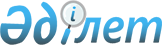 Қазақстан Республикасының кейбір нормативтік құқықтық актілеріне қаржы нарығын және қаржы ұйымдарын реттеу, бақылау мен қадағалау мәселелері бойынша өзгерістер енгізу туралыҚазақстан Республикасы Ұлттық Банкі Басқармасының 2012 жылғы 24 тамыздағы № 235 Қаулысы. Қазақстан Республикасының Әділет министрлігінде 2012 жылы 15 қазанда № 8009 тіркелді.
      "Қазақстан Республикасының кейбір заңнамалық актілеріне Қазақстан Республикасы Ұлттық Банкінің қызметін ұйымдастыру, қаржы нарығын және қаржы ұйымдарын реттеу мәселелері бойынша өзгерістер мен толықтырулар енгізу туралы" 2012 жылғы 5 шілдедегі Қазақстан Республикасының Заңына сәйкес Қазақстан Республикасы Ұлттық Банкінің Басқармасы ҚАУЛЫ ЕТЕДІ:
      1. Қоса беріліп отырған Қазақстан Республикасының қаржы нарығын және қаржы ұйымдарын реттеу, бақылау мен қадағалау мәселелері бойынша өзгерістер енгізілетін нормативтік құқықтық актілерінің тізбесі бекітілсін (бұдан әрі - Тізбе).
      2. Осы қаулы алғашқы ресми жарияланған күнінен кейін күнтізбелік он күн өткен соң қолданысқа енгізіледі.
      Тізбенің 6-тармағы 2012 жылғы 1 мамырдан бастап туындаған құқықтық қатынастарға қолданылады. Қазақстан Республикасының қаржы нарығын және қаржы ұйымдарын
реттеу, бақылау мен қадағалау мәселелері бойынша өзгерістер
енгізілетін нормативтік құқықтық актілерінің тізбесі
      1. Күші жойылды - ҚР Ұлттық Банкі Басқармасының 29.04.2016 № 115 (алғашқы ресми жарияланған күнінен кейін күнтізбелік он күн өткен соң қолданысқа енгізіледі) қаулысымен.
      2. Күші жойылды – ҚР Қаржы нарығын реттеу және дамыту агенттігі Басқармасының 30.03.2020 № 36 (алғашқы ресми жарияланған күнінен кейін күнтізбелік жиырма бір күн өткен соң қолданысқа енгізіледі) қаулысымен.

      3. Күші жойылды – ҚР Қаржы нарығын реттеу және дамыту агенттігі Басқармасының 12.02.2021 № 24 (алғашқы ресми жарияланған күнінен кейін күнтізбелік жиырма бір күн өткен соң қолданысқа енгізіледі) қаулысымен.


      4. Күші жойылды - ҚР Ұлттық Банкі Басқармасының 27.08.2013 № 212 қаулысымен (алғашқы ресми жарияланған күнінен кейін күнтізбелік он күн өткен соң қолданысқа енгізіледі).
      5. Қазақстан Республикасы Қаржы нарығын және қаржы ұйымдарын реттеу мен қадағалау агенттігі Басқармасының "Банк операцияларының жекелеген түрлерін жүзеге асыратын ұйымдарды лицензиялау ережесін бекіту туралы" 2007 жылғы 25 маусымдағы № 168 қаулысына (Нормативтік құқықтық актілерді мемлекеттік тіркеу тізілімінде № 4873 тіркелген) мынадай өзгерістер енгізілсін:
      тақырыбы мынадай редакцияда жазылсын:
      "Банк операцияларының жекелеген түрлерін жүзеге асыратын ұйымдар жүзеге асыратын банк операцияларын лицензиялау қағидаларын бекіту туралы";
      1-тармақ мынадай редакцияда жазылсын:
      "Қоса беріліп отырған Банк операцияларының жекелеген түрлерін жүзеге асыратын ұйымдар жүзеге асыратын банк операцияларын лицензиялау қағидалары (бұдан әрі – Қағидалар) бекітілсін.";
      көрсетілген қаулымен бекітілген Банк операцияларының жекелеген түрлерін жүзеге асыратын ұйымдар жүзеге асыратын банк операцияларын лицензиялау қағидаларында:
      тақырыбы мынадай редакцияда жазылсын:
      "Банк операцияларының жекелеген түрлерін жүзеге асыратын ұйымдар жүзеге асыратын банк операцияларын лицензиялау қағидалары";
      кіріспесі мынадай редакцияда жазылсын:
      "Осы Банк операцияларының жекелеген түрлерін жүзеге асыратын ұйымдар жүзеге асыратын банк операцияларын лицензиялау қағидалары (бұдан әрі – Қағидалар) "Қазақстан Республикасындағы банктер және банк қызметі туралы" 1995 жылғы 31 тамыздағы (бұдан әрі – Банктер туралы заң), "Жылжымайтын мүлік ипотекасы туралы" 1995 жылғы 23 желтоқсандағы (бұдан әрі – Жылжымайтын мүлік ипотекасы туралы заң), "Бағалы қағаздар рыногы туралы" 2003 жылғы 2 шілдедегі, "Қаржы нарығы мен қаржы ұйымдарын мемлекеттік реттеу, бақылау және қадағалау туралы" 2003 жылғы 4 шілдедегі, "Лицензиялау туралы" 2007 жылғы 11 қаңтардағы (бұдан әрі – Лицензиялау туралы заң) Қазақстан Республикасының заңдарына сәйкес әзірленді және лицензиялау Қазақстан Республикасы Ұлттық Банкінің Қаржы нарығын және қаржы ұйымдарын бақылау мен қадағалау комитетінің (бұдан әрі – уәкілетті орган) құзыретіне кіретін банк операцияларының жекелеген түрлерін жүзеге асыратын ұйымдар жүзеге асыратын банк операцияларын лицензиялаудың тәртібі мен талаптарын айқындайды.";
      4-тармақ мынадай редакцияда жазылсын:
      "4. Өтініш иесі лицензия алу үшін уәкілетті органға мынадай құжаттарды:
      1) Ереженің 1-қосымшасына сәйкес лицензия беру туралы өтінішті;
      2) жарғының және өтініш берушінің заңды тұлға ретінде мемлекеттік тіркеу туралы куәлігінің нотариат куәландырған көшірмелерін;
      3) қызметтің жекелеген түрлерімен айналысу құқығы үшін лицензиялық алымды бюджетке төлегенін растайтын құжатты;
      4) барлық жоспарланып отырған операциялар бойынша лицензияны алу мақсаттарын, өтініш беруші бағдарға алған нарық сегментін, қызмет көрсету түрлерін, маркетинг жоспарын (клиентураны қалыптастыру), ұйым қызметін қаржыландырудың көздерін, алғашқы үш қаржы (операциялық) жылындағы кірістер мен шығыстардың болжамын ашатын және өтініш беруші қызметінің жоспарына сәйкес келетін құрылымдық бөлімшесінің бар екендігін көрсететін бизнес-жоспарды;
      5) Қазақстан Республикасының банктік заңнамасының талаптарына сәйкес банктік емес ұйымның банк операцияларын жүргізуінің жалпы талаптары жөніндегі ережені;
      6) Ереженің 2-қосымшасына сәйкес банктік емес ұйымның атқарушы органының бірінші басшысы және бас бухгалтері туралы электрондық және қағаз тасымалдағыштардағы мәліметтерді;
      7) құжаттарды ұсынған күннің алдындағы күнгі жағдай бойынша Ереженің 3-қосымшасына сәйкес акционерлер (қатысушылар) туралы мәліметтерді;
      8) банк операцияларының жекелеген түрлерін жүзеге асыратын филиалдардың (осындайлар болған жағдайда) тізімін және осындай филиалдар туралы ережелердің нотариат куәландырған көшірмелерін;
      9) жарғылық капиталдың ең төменгі мөлшерінің толық төленгендігін растайтын құжаттарды - төлем тапсырмаларын, кассалық кіріс ордерлерін (акционерлік қоғамның ұйымдастыру-құқықтық нысанындағы заңды тұлғалардан басқа) ұсынады.
      Банктік емес ұйымның әрбір түрі бойынша жарғылық капиталдың ең төменгі мөлшерін қаржы нарығын және қаржы ұйымдарын реттеу, бақылау мен қадағалау жөніндегі уәкілетті орган белгілейді және ол осы сома шегінде тек қана ақшамен төленуі тиіс (банкаралық ақша аудару жүйесінің операторынан, сондай-ақ аграрлық-өнеркәсіптік кешен саласындағы ұлттық басқарушы холдингінің шешімімен банктік емес ұйымның жарғылық капиталын қалыптастырудың өзге мөлшері мен тәртібі көзделуі мүмкін жеке жағдайлардан басқа).
      Жарғылық капиталдың ең төменгі мөлшерін төлеу талаптары жарғылық капиталының қалыптасуы Қазақстан Республикасының заңнамалық актілерінде көзделмеген коммерциялық емес ұйымдарға қолданылмайды.";
      8-тармақ мынадай редакцияда жазылсын:
      "8. Қор биржасы, орталық депозитарий лицензия алу үшін Ереженің 4-тармағының 1), 3), 4), 5) тармақшаларында көрсетілген құжаттарды ұсынады.";
      18-тармақ мынадай редакцияда жазылсын:
      "18. Банк операцияларының жекелеген түрлерін жүргізуге арналған лицензиясы бар заңды тұлға лицензияны алуға арналған өтініште көрсетілген орналасқан жерлері өзгерген, сондай-ақ Ереженің 4-тармағының 2), 6), 7) тармақшаларында көрсетілген құжаттарға өзгерістер мен толықтырулар енгізген жағдайда, уәкілетті органға осындай өзгерістер мен толықтырулар енгізілген күннен бастап он төрт күн ішінде өзгерістер мен толықтырулар енгізілген құжаттарды ұсынады.";
      22, 23, 24 және 25-тармақтар мынадай редакцияда жазылсын:
      "22. Уәкілетті орган лицензиясы жоғалған, бүлінген жағдайда банктік емес ұйымнан жазбаша өтініш алған күннен бастап екі жұмыс күні ішінде лицензияның телнұсқасын жоғарғы оң жақ бұрышына нөмірі мен "Телнұсқа" деген жазба жасау және нөмір қою арқылы береді.
      23. Қаржы нарығын және қаржы ұйымдарын реттеу, бақылау мен қадағалау жөніндегі уәкілетті орган және уәкілетті орган банктік емес ұйымға Банктер туралы заңның 46-бабында, 47-бабының 2-тармағының а), б) тармақшаларында, Жылжымайтын мүлік ипотекасы туралы заңның 5-4-бабында және "Бағалы қағаздар рыногы туралы" 2003 жылғы 2 шілдедегі Қазақстан Республикасы Заңының 3-1-бабында көзделген негіздемелер бойынша көзделген шектеулі ықпал ету шараларын және (немесе) санкциялар қолдана алады.
      24. Қаржы нарығын және қаржы ұйымдарын реттеу, бақылау мен қадағалау жөніндегі уәкілетті органның лицензияның қолданылуын тоқтата тұру не одан айыру туралы шешімі банктік емес ұйымға орындау үшін жіберіледі және уәкілетті органның ресми басылымдарында жарияланады.
      25. Лицензиясы тоқтатыла тұрған банктік емес ұйым ай сайын әр айдың оныншы күнінен кешіктірмей (лицензияның қолданылуы қайта басталған күнге не лицензияның тоқтатыла тұру мерзімі аяқталғанға дейін) уәкілетті органға анықталған жөнсіздіктерді жою бойынша банктік емес ұйым өткізген іс-шаралар туралы хабар береді.
      Қаржы нарығын және қаржы ұйымдарын реттеу, бақылау мен қадағалау жөніндегі уәкілетті орган лицензиясынан айыру туралы шешім қабылдаған банктік емес ұйым:
      1) қаржы нарығын және қаржы ұйымдарын реттеу, бақылау мен қадағалау жөніндегі уәкілетті орган лицензиясынан айыру туралы шешім қабылдаған күннен бастап он жұмыс күн ішінде уәкілетті органға лицензияны қайтарады;
      2) қаржы нарығын және қаржы ұйымдарын реттеу, бақылау мен қадағалау жөніндегі уәкілетті орган лицензиясынан айыру туралы шешім қабылдаған күннен бастап екі айлық мерзімде уәкілетті органға атауының өзгеруіне байланысты (ипотекалық ұйымдар үшін) әділет органдарында қайта тіркелуін, сондай-ақ құрылтай құжаттарына өзгерістер мен толықтырулардың тіркелуін (құрылтай құжаттарына банктік емес ұйымның қайта тіркелуіне әкелмейтін қызметінің түрін өзгерту негіздемелері бойынша өзгерістер мен толықтырулар енгізілген жағдайда) растайтын құжаттарды және банктік емес ұйымның салық қызметі органдарына лицензиядан айыру туралы хабарламасының көшірмесін ұсынады.";
      27-тармақ мынадай редакцияда жазылсын:
      "27. Уәкілетті орган лицензияны беру, одан айыру, тоқтата тұру, тыйым салу және қайта бастау туралы ақпаратты уәкілетті органның интернет-ресурсында орналастыру арқылы не мүдделі тұлғалардың сұратулары бойынша ашады.".
      6. Ескерту. 6-тармақтың күші жойылды - ҚР Ұлттық Банкі Басқармасының 22.10.2014 № 196 (қабылданған күнінен бастап қолданысқа енгізіледі) қаулысымен.
      7. Күші жойылды - ҚР Ұлттық Банкі Басқармасының 26.02.2014 № 25 қаулысымен (алғашқы ресми жарияланған күнінен кейін күнтізбелік жиырма бір күн өткен соң қолданысқа енгізіледі).
      8. Күші жойылды - ҚР Ұлттық Банкі Басқармасының 27.08.2013 № 212 қаулысымен (алғашқы ресми жарияланған күнінен кейін күнтізбелік он күн өткен соң қолданысқа енгізіледі).
      Ескерту. Күші жойылды – ҚР Қаржы нарығын реттеу және дамыту агенттігі Басқармасының 30.03.2020 № 36 (алғашқы ресми жарияланған күнінен кейін күнтізбелік жиырма бір күн өткен соң қолданысқа енгізіледі) қаулысымен.
      Ескерту. Күші жойылды – ҚР Қаржы нарығын реттеу және дамыту агенттігі Басқармасының 30.03.2020 № 36 (алғашқы ресми жарияланған күнінен кейін күнтізбелік жиырма бір күн өткен соң қолданысқа енгізіледі) қаулысымен.
      Ескерту. Күші жойылды – ҚР Қаржы нарығын реттеу және дамыту агенттігі Басқармасының 12.02.2021 № 24 (алғашқы ресми жарияланған күнінен кейін күнтізбелік жиырма бір күн өткен соң қолданысқа енгізіледі) қаулысымен.
      Ескерту. Күші жойылды – ҚР Қаржы нарығын реттеу және дамыту агенттігі Басқармасының 12.02.2021 № 24 (алғашқы ресми жарияланған күнінен кейін күнтізбелік жиырма бір күн өткен соң қолданысқа енгізіледі) қаулысымен.
      Ескерту. 5-қосымшаның күші жойылды - ҚР Ұлттық Банкі Басқармасының 27.08.2013 № 212 қаулысымен (алғашқы ресми жарияланған күнінен кейін күнтізбелік он күн өткен соң қолданысқа енгізіледі).
					© 2012. Қазақстан Республикасы Әділет министрлігінің «Қазақстан Республикасының Заңнама және құқықтық ақпарат институты» ШЖҚ РМК
				
Ұлттық Банк
Төрағасы
Г. МарченкоҚазақстан Республикасы
Ұлттық Банкі Басқармасының
2012 жылғы 24 тамыздағы
№ 235 қаулысымен
бекітілгенҚазақстан Республикасының
қаржы нарығын және қаржы
ұйымдарын реттеу, бақылау
мен қадағалау мәселелері бойынша
өзгерістер енгізілетін нормативтік
құқықтық актілерінің тізбесіне
1-қосымшаҚазақстан Республикасының
қаржы нарығын және қаржы
ұйымдарын реттеу, бақылау
мен қадағалау мәселелері бойынша
өзгерістер енгізілетін нормативтік
құқықтық актілерінің тізбесіне
2-қосымшаҚазақстан Республикасының
қаржы нарығын және қаржы
ұйымдарын реттеу, бақылау
мен қадағалау мәселелері бойынша
өзгерістер енгізілетін нормативтік
құқықтық актілерінің тізбесіне
3-қосымшаСақтандыру (қайта сақтандыру)
ұйымын құруға рұқсат беру,
сондай-ақ сақтандыру (қайта
сақтандыру) қызметін және
сақтандыру брокерінің қызметін
жүзеге асыру құқығына
лицензия беру ережесіне
3-қосымшаҚазақстан Республикасының
қаржы нарығын және қаржы
ұйымдарын реттеу, бақылау
мен қадағалау мәселелері бойынша
өзгерістер енгізілетін нормативтік
құқықтық актілерінің тізбесіне
4-қосымшаСақтандыру (қайта сақтандыру)
ұйымын құруға рұқсат беру,
сондай-ақ сақтандыру (қайта
сақтандыру) қызметін және
сақтандыру брокерінің қызметін
жүзеге асыру құқығына
лицензия беру ережесіне
4-қосымшаҚазақстан Республикасының
қаржы нарығын және қаржы
ұйымдарын реттеу, бақылау
мен қадағалау мәселелері бойынша
өзгерістер енгізілетін нормативтік
құқықтық актілерінің тізбесіне
5-қосымшаЖинақтаушы зейнетақы
қорларын әділет органдарында
мемлекеттік тіркеуге рұқсат
беру қағидаларына
4-қосымша